SCHOOL HOLIDAY REGISTRATION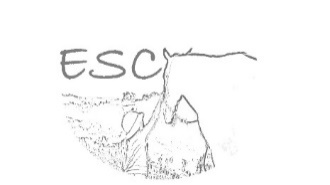 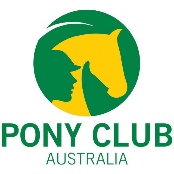 Thank you for your interest in ESC’s Holiday Program. Please complete the following.Child’s Name:_________________________   Parent’s Name:_______________________Member of Pony Club Australia? ___________________Would you like more information on becoming a member of Pony Club?_________________Are you interested in the:Full Day (9am-3pm @ $120 each child)              or         Mini Day (9am – 12pm @ $60 each child)Experience with horses: __________________________________________________________________________________________________________________________________________________________________________________________________________________________________________________________________________________________________________________________________________________________________________________________________________________________________________Please provide your preference for days:We will be in touch shortly to confirm your child’s place. Enquiries to:escoaching21@gmail.com  / 0433 211 028Monday 13th AprilTuesday 14th AprilThursday 16th April	Tuesday 21st AprilWednesday 22nd April	Thursday 23rd April